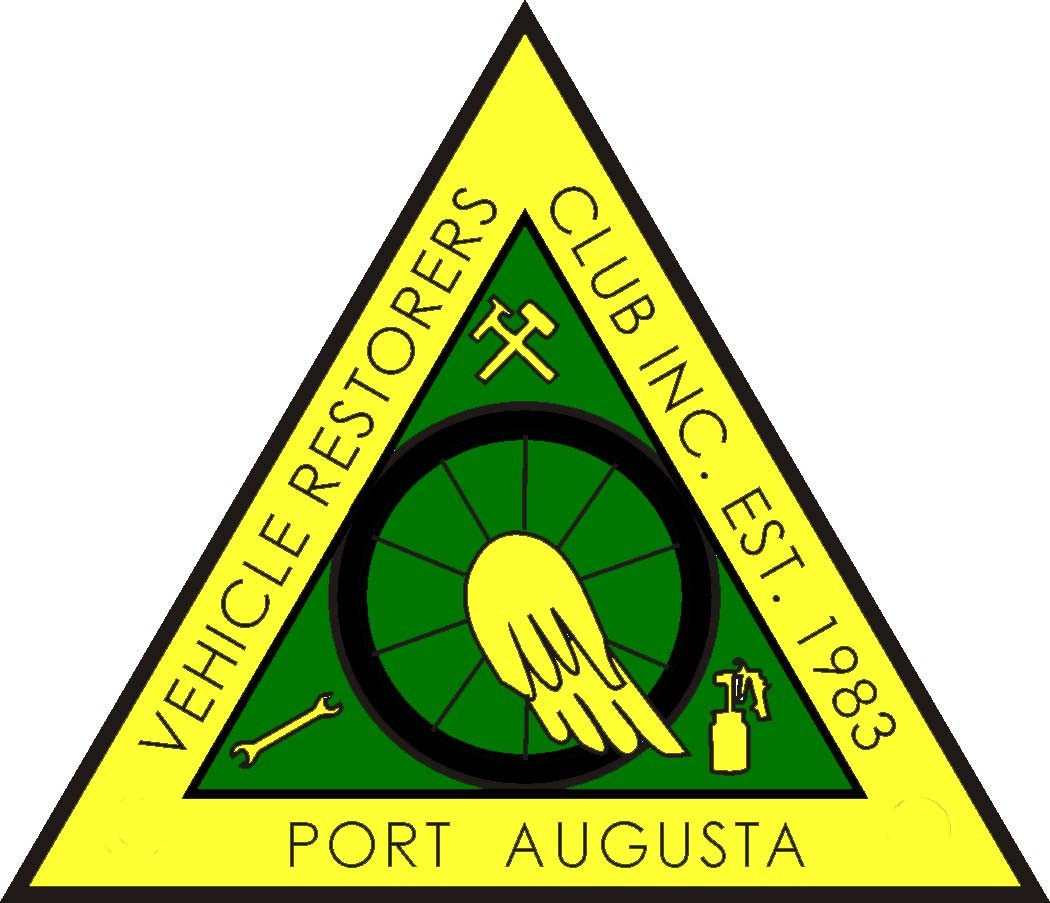 PORT AUGUSTA VEHICLE RESTORERS CLUB INCP.O. BOX 1992, PORT AUGUSTA 5700MEMBERSHIP FORM 2018 - 2019Members are expected act in a manner that will not bring the Club into disrepute.As a Member you are required to attend THREE club functions per year.	I hereby make application to RENEW or become a MEMBER of the PAVRC Inc and if accepted, I undertake to abide by the rules of the club.NAME/S        _____________________________________________________________________		_____________________________________________________________________ADDRESS	_____________________________________________________________________				_____________________________________________________________________POSTAL ADDRESS (If different from above)		_____________________________________________________________________		_____________________________________________________________________PHONE No.	_______________________ MOBILE    ____________________________________EMAIL	________________________@ ___________________________________________MEMBERSHIP FEE:  $30:00 PER PERSON     ______________________________	ASSOCIATE MEMBERSHIP FEE : $15:00 PER PERSON   ___________________  (Associate Member can be child/family member (under 18years), relative or friend)VEHICLES ON CLUB REGISTRATION ONLYMAKE.  	REG NO.	ENGINE NO.      COLOUR.     	YEAR          LOG BOOK No:NEW MEMBER NOMINATED BY ______________________________________SECONDED BY          ______________________________________NEW MEMBER  Signature _________________________________OFFICE USE ONLYRECEIPT NO.  __________________________ DATE_____________________This form is to be returned to the Secretary after endorsement by the Treasurer.